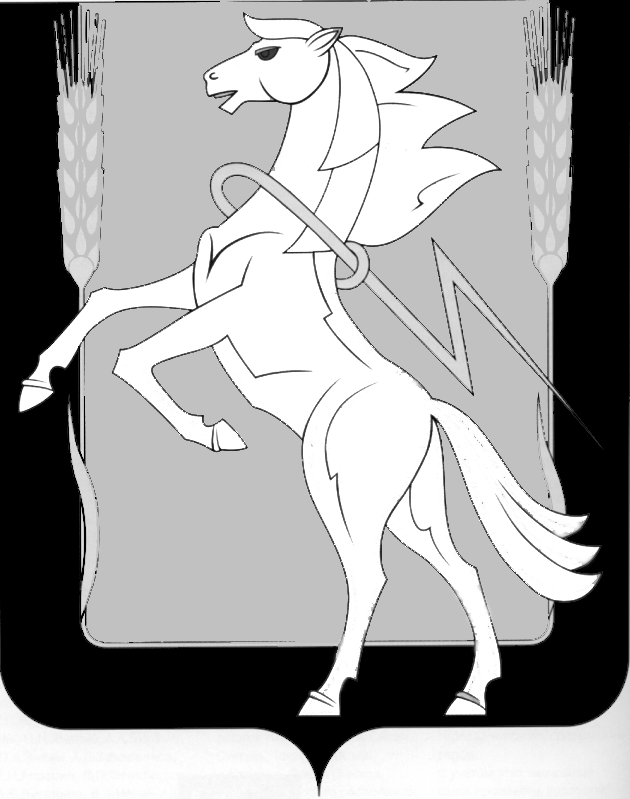 СОБРАНИЕ ДЕПУТАТОВ СОСНОВСКОГО МУНИЦИПАЛЬНОГО РАЙОНАЧЕТВЕРТОГО СОЗЫВАРЕШЕНИЕ от 18.12.2013 года № 698	В соответствии с Бюджетным кодексом Российской Федерации, Федеральным законом от 06.10.2003 года № 131-ФЗ «Об общих принципах организации местного самоуправления в Российской Федерации», Уставом Сосновского муниципального района, Положением «О бюджетном процессе в Сосновском муниципальном районе»,Собрание депутатов Сосновского муниципального района  четвертого созыва РЕШАЕТ:Принять бюджет Сосновского муниципального района на 2014 год и на плановый период 2015 и 2016 годов.Статья 1. Основные характеристики бюджета  муниципальногорайона на 2014 год ина плановый период 2015 и 2016годов1. Утвердить основные характеристики бюджета Сосновского муниципального района на 2014 год:1) прогнозируемый общий объем доходов районногобюджета в сумме1 200 615,6 тыс. рублей, в том числе безвозмездные поступления от других бюджетовбюджетной системы Российской Федерации в сумме 793 815,6 тыс. рублей;2) общий объем расходов бюджета муниципального района в сумме 1 213303,6 тыс. рублей;3) объем дефицита бюджета муниципального района в сумме 12 688,0 тыс. рублей.2. Утвердить основные характеристики бюджета муниципального района на плановый период 2015 и 2016 годов:1) прогнозируемый общий объем доходов бюджета муниципального района на 2015 год в сумме 1 204 494,3 тыс. рублей, в том числе безвозмездные поступления от других бюджетов бюджетной системы Российской Федерации в сумме 778 772,3тыс. рублей, и на2016 год в сумме 1 268 140,3 тыс. рублей, в том числе безвозмездные поступления отдругих бюджетов бюджетной системы Российской Федерации в сумме788 772,3тыс.рублей;2) общий объем расходов бюджета муниципального района на 2015 год в сумме1 204 494,3тыс. рублей, в том числе условно утвержденные расходы в сумме10 650,0 тыс. рублей, и на 2016 год в сумме 1 268 140,3тыс. рублей, в том числе условно утвержденные расходы в сумме 23 970,0 тыс. рублей;3) дефицит бюджета муниципального района на 2015 год в сумме 0,0 тыс. рублей и на2016 год в сумме 0,0 тыс. рублей.Статья 2. Особенности использования средств,получаемых муниципальнымиучреждениямиУстановить, что остатки средств муниципальных бюджетных учреждений, на счетах,открытых в отделе казначейского исполнения бюджета финансового отдела могут использоваться в качестве источника покрытия временных кассовых разрывов, возникающихпри исполнении бюджета  муниципального района, с их возвратом до 31 декабря текущего года науказанный счет в порядке, установленном финансовым отделом.Статья 3. 	Нормативы распределения доходов между бюджетоммуниципального района и бюджетами сельскихпоселений на 2014 год и на плановый период 2015 и 2016годов1. Утвердить нормативы распределения доходов между бюджетом муниципального района  и  бюджетами сельских поселений на 2014 год и на плановый период 2015 и 2016 годов согласно приложению № 1.2.  Установить, что в бюджет Сосновского муниципального района до разграничения государственной собственности на землю поступают в 2014 году и плановом периоде 2015 и 2016 годов: доходы от передачи в аренду земельных участков, государственная собственность на которые не разграничена и которые расположены в границах поселений, а также средства от продажи права на заключение договоров аренды указанных земельных участков - по нормативу 50 процентов в бюджет муниципального района, 50 процентов – в бюджет поселения;доходы от продажи земельных участков, государственная собственность на которые не разграничена и которые расположены в границах поселений, - по нормативу 50 процентов в бюджет муниципального района, 50 процентов – в бюджет сельского поселения.Статья 4. 	Главные администраторы доходов бюджетамуниципального    района и источников финансирования дефицита бюджетамуниципального района1. Утвердить перечень главных администраторов доходов бюджета муниципального района согласно приложению № 2.2. Утвердить перечень главных администраторов источников финансированиядефицита бюджетамуниципального района согласно приложению № 3.Статья 5. 	Условия реструктуризации и списания задолженности пообязательствам перед бюджетом муниципального района  в 2014 годуРеструктуризация кредиторской задолженности юридических лиц перед бюджетом муниципального  района по налогам и сборам, пеням и штрафам, а также списание пеней иштрафов в случае досрочного погашения реструктурированной задолженности по налогам и сборам проводятся в порядке, установленном администрацией Сосновского муниципального района, только при условии принятия решения ореструктуризации кредиторской задолженности соответствующих юридических лицпо налогам и сборам, а также задолженности поначисленным пеням и штрафам передфедеральным и областным бюджетами.Статья 6. Бюджетные ассигнования на 2014 год и на плановый период2015 и 2016 годов1. Утвердить общий объем бюджетных ассигнований на исполнение публичных нормативных обязательств на 2014 год в сумме 249 967,3тыс. рублей, на 2015год в сумме 258 231,4тыс. рублей и на 2016год в сумме 266 832,1тыс. рублей.2. Утвердить:1) распределение бюджетных ассигнований по разделам, подразделам, целевымстатьям и группам видов расходов классификации расходов бюджетов бюджетной системыРоссийской Федерации (далее – классификация расходов бюджетов) на 2014 год согласно приложению № 4, на плановый период 2015 и 2016 годов согласноприложению № 10;2) ведомственную структуру расходов бюджета муниципального района на 2014 год согласно приложению № 5, на плановый период 2015 и 2016 годов согласно приложению № 11.Статья 7. 	Особенности исполнения бюджетамуниципального районав 2014 году1. Установить, что в соответствии состатьей 37решения Собрания депутатов Сосновского муниципального района «О бюджетном процессе в Сосновском муниципальном районе» основанием для внесения в2014 году изменений в показатели сводной бюджетной росписи бюджета муниципального района является распределениезарезервированныхв составе утвержденных  статьей 6 настоящего решения:1) бюджетных ассигнований, предусмотренных по целевой статье «Выполнение налоговых обязательств» классификации расходов бюджетов на уплату налога на имущество организаций и транспортного налогов главными распорядителями средств районного бюджета и муниципальными казенными учреждениями, а также муниципальными бюджетными учреждениями в отношении закрепленного за ними недвижимого и особо ценного движимого имущества;2) бюджетных ассигнований на исполнение судебных решений по искам к Сосновскому муниципальному району, удовлетворяемых за счет казны Сосновского муниципального района, предусмотренных по подразделу «Другие общегосударственные вопросы» раздела «Общегосударственные вопросы» классификации расходов бюджетов;3)средств на обеспечение выполнения социальных обязательств, предусмотренных по разделу «Социальное обеспечение населения» раздела «Социальная политика»- Главой района.2. Установить в соответствии состатьей 37решения Собрания депутатов Сосновского муниципального района «О бюджетном процессе в Сосновском муниципальном районе»следующие основания для внесенияв 2014 году изменений в показатели сводной бюджетной росписи бюджета, связанные с особенностями исполнения бюджета муниципального района и (или) перераспределения бюджетных ассигнований между главными распорядителями средств бюджета муниципального района:1) изменение бюджетной классификации Российской Федерации, в том числедля отражения межбюджетных трансфертов из федерального и областного бюджетов;2) перераспределение Главой района бюджетных ассигнований, предусмотренных по разделам «Общегосударственные вопросы», «Национальная безопасность и правоохранительная деятельность», «Национальная экономика», «Жилищно-коммунальное хозяйство», «Образование», «Культураи кинематография», «Здравоохранение», «Социальная политика», «Физическая культура и спорт»,«Средства массовой информации» между кодами классификации расходов бюджетов;3) принятие Собранием депутатов Сосновского муниципального района решений об утверждении муниципальныхпрограмм, а также о внесении изменений в муниципальные программы;	4) принятие Главой района  решения о перераспределении бюджетныхассигнований на поддержку мер по обеспечению сбалансированности бюджетов сельских поселений на предоставление субсидий бюджетам сельских поселений и увеличение расходов бюджета по разделам классификации расходов бюджетов, предусмотреннымструктурой расходов бюджета муниципального района, в пределах указанных ассигнований;5) поступление в доход бюджета муниципального района средств, полученных муниципальными казенными учреждениями в качестве добровольных пожертвований;6) поступление в доход бюджета муниципального района средств, полученных муниципальными казенными учреждениями в качестве возмещения ущерба при возникновении страховых случаев;7) издание приказа Министерства финансов Челябинской области о сокращении предоставления межбюджетных трансфертов  из областного бюджета местным бюджетам в случаях, установленных законодательством Российской Федерации.3. Установить, что доведение лимитов бюджетных обязательств на 2014 год ифинансирование расходов в 2014 году осуществляется с учетом их следующей приоритетности:1) оплата труда и начисления на выплаты по оплате труда(за исключением оплаты труда и начислений на оплату труда работников органов местного самоуправления Сосновского муниципального района);2) исполнение публичных нормативных обязательств;3) приобретение продуктов питания и оплата услуг по организации питания;4) ликвидация последствий чрезвычайных ситуаций;5) предоставление мер социальной поддержки отдельным категориям граждан;6) оплата коммунальных услуг и услуг связи;7) уплата муниципальными казенными учреждениями налогов и сборов в бюджетыбюджетной системы Российской Федерации;Доведение лимитов бюджетных обязательств на 2014 год на предоставлениесубсидий муниципальным бюджетным учреждениямна финансовое обеспечениена выполнение муниципального заданияна оказание муниципальных услуг (выполнение работ) осуществляется ежеквартально в размере однойчетвертойгодового объема указанных субсидий.Доведение лимитов бюджетных обязательств на 2014 год на оплату труда и начисления на оплату труда работников органов местного самоуправления Сосновского муниципального районаосуществляется ежеквартально в размере однойчетвертойгодового объема.Доведение лимитов бюджетных обязательств на 2014 год осуществляется в соответствии с распоряжениями Главы района:на предоставление дотаций  бюджетам сельских поселений, в составе которых содержатся расходы наоплату труда и начисления на оплату труда, свыше одной двенадцатой годового объема указанных дотаций  бюджетам сельских поселений в месяц; на предоставление субсидий муниципальным бюджетным учреждениям на финансовое обеспечениевыполнения имимуниципальных заданий свыше одной двенадцатойгодового объема указанных субсидий вмесяци на иные цели;на оплату труда и начисления на оплату труда работников органов местного самоуправления Сосновского муниципального района свыше одной двенадцатой годового объема указанных расходов;по иным направлениям расходов, не указанным в пунктах 1–7 настоящей части.4. Установить, что не использованные по состоянию на 1 января 2014 года остатки межбюджетных трансфертов, предоставленных из областного бюджета в форме субвенций, субсидий и иных межбюджетных трансфертов,имеющих целевое назначение, подлежат возврату в областной бюджет в течение первых пятнадцати рабочих дней 2014 года.5. Установить, что средствабюджета Сосновского муниципального района для финансирования государственных полномочий переданных органам местногосамоуправления, сверх сумм, поступающих из бюджета Челябинской области в виде субвенций, могут использоваться в пределах средств,предусмотренных настоящим решением.6. Установить, что в ходе исполнения настоящего решения в случае изменения функций главных администраторов доходов бюджета Сосновского муниципального района и (или) главных администраторов источников финансирования дефицита бюджета Сосновского муниципального района, а также в случае изменений кодов и (или) наименований кодов бюджетной классификации, финансовый отдел администрации Сосновского муниципального района вправе вносить соответствующие изменения в сводную бюджетную роспись и параметры кассового плана с последующим внесением изменений в настоящее решение.Статья 8. 	Приоритетные направленияблаготворительной деятельности в Сосновском муниципальном районеУстановить, что приоритетным направлением благотворительной деятельности в Сосновском муниципальном районе в 2014 году является оказание материальной помощи малоимущим, многодетным и неполнымсемьям, семьям с детьми-инвалидами, неработающим пенсионерам и инвалидам,имеющим доход ниже величины прожиточного минимума.Статья 9. 	Субсидии юридическим лицам (за исключением субсидий муниципальным бюджетным учреждениям), индивидуальнымпредпринимателям, физическим лицам– производителям товаров, работ, услуг.Субсидии юридическим лицам (за исключением субсидий муниципальным бюджетным учреждениям), индивидуальным предпринимателям, физическим лицам –производителям товаров, работ, услуг предоставляются в случаях, установленных настоящим решением, если возможность их предоставления предусмотрена в структурерасходов бюджета района, в иных нормативных правовых актах района, муниципальных программах и в порядке, установленном Администрацией  Сосновского муниципального района.Статья 10. 	Особенности установления отдельных расходныхобязательств Сосновского муниципального района ииспользования бюджетных ассигнованийУстановить, что финансирование расходов на мероприятия, предусмотренные в составе разделов «Образование»,«Культура и кинематография», «Здравоохранение», «Социальная политика», «Физическая культура и спорт» (без учета мероприятий,предусмотренных муниципальными программами) классификации расходов бюджетов, осуществляется в соответствии с перечнем, утверждаемым Администрацией Сосновского муниципального района.Статья 11. 	Программы муниципальных гарантий, внутренних и   внешних заимствований, предоставления бюджетных кредитов1. Утвердить программу муниципальных гарантий на 2014 год согласно приложению № 6 и программу муниципальных гарантий на плановый период 2015 и 2016 годов согласно приложению № 12.2. Утвердить программу муниципальных внутренних и внешних заимствований на 2014 год согласно приложению № 7 и программу муниципальных внутренних и внешних заимствований на плановый период 2015 и 2016  годов согласно приложению № 13.Статья 12. 	Верхний предел муниципального  внутреннегодолгаУстановить верхний предел муниципального внутреннего долга:на 1 января 2015 года в сумме 0 тыс. рублей;на 1 января 2016 года в сумме 0 тыс. рублей;на 1 января 2017 года в сумме 0 тыс. рублей.Статья 13. 	Источники внутреннего финансирования дефицита бюджета муниципального района на 2014 год и на плановый период 2015и 2016годовУтвердить источники внутреннего финансирования дефицита бюджета муниципального района на 2014 год согласно приложению №8 и на плановый период 2015 и2016 годов согласно приложению №14.Статья 14. Межбюджетные трансферты,предоставляемые  бюджету Сосновского муниципального районаиз других бюджетов бюджетной системы Российской Федерации 1. Учесть в бюджете Сосновского муниципального района в соответствии с Законом Челябинской области «Об областном бюджете на 2014 год и на плановый период 2015 и 2016 годов»:1) субсидии, выделенные из областного бюджета на 2014 год в сумме 37 650,2тыс. руб., на 2015 год в сумме 24 870,2 тыс. руб., на 2016 год в сумме 24 870,2 тыс. руб.;2) субвенции, выделенные из областного бюджета на 2014 год, в сумме 755 775,4 тыс. руб., на 2015 год в сумме 753 902,1 тыс. руб., на 2016 год в сумме 763 902,1тыс. руб.2. Учесть в бюджете Сосновского муниципального района иные межбюджетные трансферты, выделенные из бюджетов сельских поселений в соответствии с заключенными соглашениямио предоставлении межбюджетных трансфертов на осуществление части полномочий по решению вопросов местного значения в сумме  390,0 тыс. рублей.Статья 15. 	Межбюджетные трансферты, предоставляемые бюджетам сельских поселений из бюджета Сосновского муниципального районаУтвердить общий объем межбюджетных трансфертов, предоставляемых бюджетам сельских поселений из бюджета муниципального района  в 2014 году в сумме 28 644,8тыс. руб., в 2015 году в сумме 14 442,5тыс. рублей, в 2016 году в сумме 11 718,0тыс. рублей.Утвердить распределение межбюджетных трансфертов бюджетам сельских поселений на 2014 год согласно приложению№ 9(таблица 1 «Распределение дотации бюджетам поселений на выравнивание бюджетной обеспеченности на 2014 год», таблица 2 «Распределение субвенции  на осуществление первичного воинского учета на территории, где отсутствуют военные комиссариаты на 2014 год»)  и  на плановый период 2015 и 2016 годов согласно приложению № 15(таблица 1 «Распределение дотации бюджетам поселений на выравнивание бюджетной обеспеченности на плановый период 2015 и 2016 годов», таблица 2 «Распределение субвенции  на осуществление первичного воинского учета на территории, где отсутствуют военные комиссариаты на 2015 и 2016 годы»).3. Установить, что в случае заключения органами местного самоуправленияСосновского муниципального района и сельских поселений соглашений о передачеосуществления части своих полномочий в соответствии с частью 4 статьи 15 Федерального закона «Об общих принципах организации местного самоуправления в Российской Федерации» межбюджетные трансферты, переданные из областного бюджета в бюджет Сосновского муниципального района, могут направляться из бюджета Сосновского  муниципального района на предоставление межбюджетных трансфертов бюджетам сельских поселений в соответствии с заключенными соглашениями либо нанепосредственное осуществление расходов, направляемых на решение вопросов местного значения сельских поселений.4. Установить, что органы местного самоуправления Сосновского муниципального района вправе направлять межбюджетные трансферты из областного бюджета на оказаниефинансовой помощи бюджетам сельскихпоселений по расходам, направляемым на решение вопросов местного значения сельских поселений.5. Установить, что в 2014 году АдминистрацияСосновского муниципального района вправе осуществлять финансирование расходов для осуществления переданных государственных полномочий за счет средств бюджета муниципального района, в пределах имеющегося на счете остатка средств районного бюджета до поступления в бюджет муниципального района межбюджетных трансфертов, предоставляемых из бюджета Челябинской области в целях финансового обеспечения осуществления переданных государственных полномочий, с последующим восстановлением произведенных кассовых расходов бюджета муниципального района из средств бюджета Челябинской области.Статья 16. 	Вступление в силу настоящего решения Настоящее решение вступает в силу с 01 января 2014 годаНаправить настоящее решение Главе Сосновского муниципального района для подписания и опубликования.Опубликовать настоящее решение в газете «Сосновская Нива».Глава Сосновского                                          Председатель Собраниямуниципального района                                 депутатов Сосновского                                                                           муниципального района  ____________В.П. Котов    _____________Г.М. ШихалеваО бюджете Сосновского муниципального района на 2014 год и на плановый период 2015 и 2016годов 